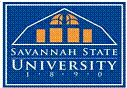 Savannah State University 2016 Urban Planning Conference“Planning across Generations: Deconstructing the Past, Shaping the Future”April 1 - 2, 2016DRAFTAwards Nominations DescriptionThe Organizing Committee for the 2016 Urban Planning Conference seeks nominations for two awards that will be given at Savannah State University’s Fourth Annual Urban Planning Conference.  This year’s theme is “Planning across Generations: Deconstructing the Past, Shaping the Future.” The conference will address innovative approaches to contemporary planning from historically, culturally, and social-informed perspectives. Participants will examine ways to ensure that past planning mistakes can be corrected through design and collaboration that ensures equitable and sustainable communities. The Urban Planning Award for Collaboration will recognize outstanding initiatives that demonstrate inclusive collaboration that resulted in successful plans and/or projects.  Examples include: diverse community engagement initiatives that included a wide cross-section of interests; task-forces, advisory groups and coalitions working together to address infrastructure, beautification, environmental issues, economic disparity, transportation and/or public awareness and education. These can be long or short-term and can highlight processes as well as implementation and outcome.The Urban Planning Award for Design is given to projects that demonstrate innovation with re-designing plans, projects, sites and buildings to meet the current needs of a community while retaining the most valuable historic features. Examples can include activities to support: adaptive reuse, re-shaping the built environment, augmenting the natural environment or mitigating environmental challenges, designing or re-designing environments that encourage healthy social interactions, and the creation of spaces that support cultural activities. To nominate and individual or organization for either of these awards, provide the information on the attached form and return it to the Urban Planning Conference Awards Selection Committee via email or fax by COB, February 29, 2016. Email to: Professor Anne Roise at roisea@savannahstate.edu or Dr. Deden Rukmana at rukmanad@savannahstate.edu or fax to 912.358.8050.  Please note “Award Nomination” in subject line or cover page. You may nominate more than one project, but use separate forms. `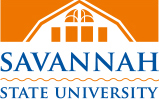 Savannah State University 2016 Urban Planning Conference“Planning across Generations: Deconstructing the Past, Shaping the Future”April 1 - 2, 2016Awards Nominations FormDeadline for Submission – February 29, 2016You may use and submit separate forms for multiple nominations. Your (nominator’s) name ___________________________________________________________Phone number ___________________ Email address ____________________________________Award nominating for (check one): Urban Planning Award for Collaboration Urban Planning Award for DesignFull name of person being nominated ________________________________________________Organization and title, if applicable __________________________________________________Nominee’s email address ___________________________________________________________Nominee’s phone number __________________________________________________________Nominee’s mailing address (if available) ________________________________________________________________________________________________________________________________Brief description of the nominees’ qualifications for the award, including contributions and project impact  (you may attach additional pages and/or supporting materials, if desired).Send to:roisea@savannahstate.edu or rukmanad@savannahstate.edu or fax to 912.358.8050.  Please note “Award Nomination” in subject line or cover page.